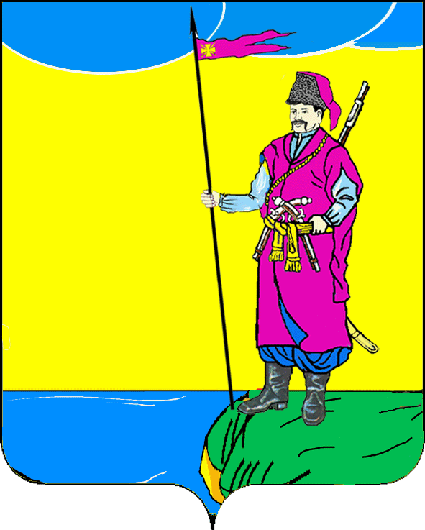 АДМИНИСТРАЦИЯ ПЛАСТУНОВСКОГО СЕЛЬСКОГО ПОСЕЛЕНИЯ ДИНСКОГО РАЙОНА ПОСТАНОВЛЕНИЕ от 12.11.2021 г.										№ 269станица ПластуновскаяОб утверждении нормативных затрат на оказаниемуниципальных услуг в сфере физической культуры и спорта, применяемых при расчете объема субсидий на финансовое обеспечение выполнения муниципального задания на оказаниемуниципальных услуг (выполнение работ)В соответствии со статьей 69.2 Бюджетного кодекса Российской Федерации в целях совершенствования финансового обеспечения выполнения муниципального задания на оказание муниципальных услуг и выполнение работ муниципальными учреждениями муниципального образования Пластуновское сельское поселение Динского района п о с т а н о в л я ю:1. Утвердить нормативные затраты на оказание муниципальных услуг в сфере физической культуры и спорта, применяемых при расчете объема субсидий на финансовое обеспечение выполнения муниципального задания на оказание муниципальных услуг (выполнение работ) согласно приложению к настоящему постановлению. 2. Общему отделу администрации Пластуновского сельского поселения (Шиляева) опубликовать настоящее постановление в газете «Пластуновские известия» и разместить на официальном сайте Пластуновского сельского поселения в информационно-телекоммуникационной сети «Интернет» www.plastunovskoe.ru (вкладка «Документы», раздел «Нормативно-правовые акты»).3. Постановление администрации Пластуновского сельского поселения Динского района от 01.11.2019 г. № 201 «Об утверждении нормативных затрат на оказание муниципальных услуг в сфере физической культуры и спорта, применяемых при расчете объема субсидий на финансовое обеспечение выполнения муниципального задания на оказание муниципальных услуг (выполнение работ)» считать утратившим силу с 01января 2022 года. 4. Контроль выполнения настоящего постановления оставляю за собой.5. Постановление вступает в силу со дня его официального опубликования.Глава Пластуновскогосельского поселения								С.К. ОлейникПРИЛОЖЕНИЕ УТВЕРЖДЕНЫПостановлением администрации Пластуновского сельского поселенияот 12.11.2021 г.	№ 269Нормативные затраты на оказание муниципальных услуг в сфере физической культуры и спорта, применяемых при расчете объема субсидий на финансовое обеспечение выполнения муниципального задания на оказание муниципальных услуг (выполнение работ)рублейНачальник финансового отдела							С.М.АлексееваНаименование муниципальной услуги (выполнения работ)Нормативные затраты, непосредственно связанные с оказанием муниципальной услуги (выполнения работ)Нормативные затраты, непосредственно связанные с оказанием муниципальной услуги (выполнения работ)Нормативные затраты, непосредственно связанные с оказанием муниципальной услуги (выполнения работ)Нормативные затраты на общехозяйственные нуждыНормативные затраты на общехозяйственные нуждыНормативные затраты на общехозяйственные нуждыНормативные затраты на общехозяйственные нуждыНормативные затраты на общехозяйственные нуждыНормативные затраты на общехозяйственные нуждыНормативные затраты на общехозяйственные нуждыНормативные затраты на оказание муниципальной услуги (выполнения работ)Нормативные затраты на содержание имуществаНаименование муниципальной услуги (выполнения работ)ОТ1МЗИНЗКУСНИСОЦДИУСТУОТ2ПНЗНормативные затраты на оказание муниципальной услуги (выполнения работ)Нормативные затраты на содержание имущества123456789101112 =2+3+4+5+6+7+8+9+10+1113Организация и проведение официальных физкультурных (физкультурно-оздоровительных) мероприятий599,892241,0840,8923 000,00